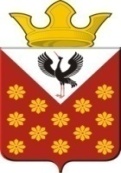    Свердловская область Байкаловский район Постановлениеглавы муниципального образованияКраснополянское сельское поселениеот 28 декабря 2016 года  № 289О внесении изменений в примерное положениеоб оплате труда работников муниципальных учреждений культурыВ целях реализации Постановления Правительства Свердловской области от 04.08.2010г. № 1165-ПП «О введении новых систем оплаты труда работников государственных бюджетных учреждений культуры и искусства Свердловской области» (в ред. от 11.02.2014 г.), на основании приказа Министерства культуры Свердловской области от 07.08.2013 г № 252 «об утверждении положения об оплате труда руководителей государственных учреждений культуры, государственных образовательных учреждений среднего профессионального образования Свердловской области» и совершенствования организации оплаты труда работников бюджетных учреждений культуры  Краснополянского сельского поселения ПОСТАНОВЛЯЮ:Внести изменение в приложение № 1  к примерному положению об оплате труда работников муниципальных учреждений культуры МО Краснополянское сельское поселение на 2016 год, утвержденного постановлением главы № 306 от 30.12.2015 г (прилагается) с 1 января 2017 года.Контроль за исполнением настоящего Постановления  оставляю за собой.Глава  Краснополянского сельского поселения                                        Л.А. ФедотоваПриложение N 1к Положениюоб оплате труда работниковмуниципальных бюджетныхучреждений культуры и искусстваМО Краснополянское сельское поселениеСИСТЕМА КРИТЕРИЕВ ДЛЯ РАСЧЕТА РАЗМЕРА КОЭФФИЦИЕНТА КРАТНОСТИДЛЯ ОПРЕДЕЛЕНИЯ РАЗМЕРА ОКЛАДА ДИРЕКТОРА                                                                                          МБУ «КУЛЬТУРНО-ДОСУГОВЫЙ ЦЕНТР КРАСНОПОЛЯНСКОГО СЕЛЬСКОГО ПОСЕЛЕНИЯ»№ СТРОКИНаименование показателяБаллы для расчета коэффициентаНорма1Среднесписочная численность работников учреждения – до 30 0,22Среднесписочная численность работников учреждения – от 30 до 400,4Среднесписочная численность работников – от 41 до 500,53Количество структурных подразделений -  за 1 единицу0,05Объем библиотечного фонда (до 40 тыс. экземпляров0,1 4Объем библиотечного фонда – от 40 тыс. экземпляров до 43 тыс.экземпляров0,15Объем библиотечного фонда – от 43 тыс. экземпляров до 50 тыс.экземпляров0,2Объем библиотечного фонда – от 50 тыс.экземпляров и выше0,35Количество клубных формирований от 16 до 20 0,1Количество клубных формирований от 20 до 300,2Количество клубных формирований от 30 до 450,3Количество клубных формирований от 45 до 500,4Количество клубных формирований от 50 и выше0,5ВСЕГО по МБУ 2,9